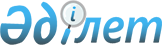 О дополнительных мерах по социальной защите в сфере занятости граждан из целевых групп населения на 2011 год
					
			Утративший силу
			
			
		
					Постановление акимата города Экибастуза Павлодарской области от 04 февраля 2011 года N 79/1. Зарегистрировано Департаментом юстиции Павлодарской области 28 февраля 2011 года N 12-3-288. Утратило силу в связи с истечением срока действия (письмо руководителя аппарата акима города Экибастуза Павлодарской области от 29 января 2013 года N 24/1-23/88)      Сноска. Утратило силу в связи с истечением срока действия (письмо руководителя аппарата акима города Экибастуза Павлодарской области от 29.01.2013 N 24/1-23/88).

      В соответствии с Законом Республики Казахстан от 23 января 2001 года "О местном государственном управлении и самоуправлении в Республике Казахстан", статьями 5, 7, 18-1 Закона Республики Казахстан от 23 января 2001 года "О занятости населения", в целях обеспечения занятости безработных из целевых групп населения, акимат города Экибастуза ПОСТАНОВЛЯЕТ:



      1. Установить дополнительный перечень лиц, относящихся к целевым группам на 2011 год:

      1) молодежь в возрасте от двадцати одного года до двадцати девяти лет;

      2) лица, в возрасте старше 50 лет для женщин и старше 55 для мужчин;

      3) лица, длительно (более года) не работающие;

      4) лица из семей, не имеющих ни одного работающего;

      5) безработные, прошедшие курс профессиональной подготовки и переподготовки по направлению государственного учреждения "Отдел занятости и социальных программ акимата города Экибастуза";

      6) лица, завершившие обучение в профессиональных лицеях, средне-специальных, высших учебных заведениях в 2010 и 2011 годах.



      2. Установить в качестве дополнительной меры по социальной защите безработных – для выпускников, завершивших обучение в учебных заведениях профессиональных лицеях, средне-специальных, высших учебных заведениях, при трудоустройстве для прохождения "молодежной практики" возмещение затрат работодателю в размере 15 999 (пятнадцать тысяч девятьсот девяноста девять) тенге.



      3. Государственному учреждению "Отдел занятости и социальных программ акимата города Экибастуза" (Базарбаева А.К) осуществлять трудоустройство на социальные рабочие места безработных из целевых групп и финансирование в соответствии с договорами, заключенными с работодателями.



      4. Контроль за исполнением настоящего постановления возложить на заместителя акима города Экибастуза Оспанкулова Г.А.



      5. Настоящее постановление вводится в действие по истечении десяти календарных дней со дня первого официального опубликования и распространяется на правоотношения, возникшие с 1 января 2011 года.      Аким города Экибастуза                     А. Вербняк
					© 2012. РГП на ПХВ «Институт законодательства и правовой информации Республики Казахстан» Министерства юстиции Республики Казахстан
				